ПРЕДМЕТ: Појашњење конкурсне документације за ЈН 17/2020 - Услуге Стручног надзора над извођењем радова на изградњи аутопута Е-761 Београд — Сарајево и на реконструкцији државног пута IIа реда, број 203, Нови Пазар — ТутинУ складу са чланом 63. став 2. и став 3. Закона о јавним набавкама („Службени гласник Републике Србије“, бр. 124/12, 14/15 и 68/15), објављујемо следећи одговоре на питања:ПИТАЊЕ 1На странама 101. до 104. од 192 Конкурсне документације дефинисани су додатни услови у погледу техничког капацитета , и тоза Партију 1:„Пружалац услуге мора да поседује важећи Сертификат о акредитацији и обим акредитације издат од стране Акредитационог Тела Србије, којим се потврђује да је акредитован према стандарду СРПС ИСО/ИЕЦ 17025 од стране Акредитационог Тела Србије. Сматраће се да је Пружалац услуге акредитован у складу са важећим прописима и ако поседује акредитацију прихватљиву за Акредитационо тело Србије према споразумима са Европском организацијом за акредитацију, Међународном организацијом за акредитацију лабораторија, Међународним форумом за акредитацију, као и билатералним споразумима које је закључило Акредитационо тело Србије. Такође се захтева да је компетентан за обављање послова испитивања који су специфицирани у обиму акредитације и то за све опите према стандардима који су захтевани у Табели: Минимални обим испитивања контролне акредитоване лабораторије.“... (у наставку дата Табела: Минимални обим испитивања контролне акредитоване лабораторије)за Партију 2:„Пружалац услуге мора да поседује важећи Сертификат о акредитацији и обим акредитације издат од стране Акредитационог Тела Србије, којим се потврђује да је акредитован према стандарду СРПС ИСО/ИЕЦ 17025 од стране Акредитационог Тела Србије. Сматраће се да је Пружалац услуге акредитован у складу са важећим прописима и ако поседује акредитацију прихватљиву за Акредитационо тело Србије према споразумима са Европском организацијом за акредитацију, Међународном организацијом за акредитацију лабораторија, Међународним форумом за акредитацију, као и билатералним споразумима које је закључило Акредитационо тело Србије. Такође се захтева да је компетентан за обављање послова испитивања који су специфицирани у обиму акредитације и то за све опите према стандардима који су захтевани у Табели: Минимални обим испитивања контролне акредитоване лабораторије.„... (у наставку дата Табела: Минимални обим испитивања контролне акредитоване лабораторије)На страни 106 од 192 Конкурсне документације, у оквиру Упутства како се доказује испуњеност услова, тачка 5. Додатни услов из чл. 76. ст. 2. Закона – потребни технички капацитети за Партију 1 и Партију 2, под поднасловом „Докази“, алинеја два, наведено је следеће:„Уколико Понуђач не поседује своју, Уговор о ангажовању акредитоване лабораторије, као и важећи Сертификати о акредитацији те лабораторије са обимом акредитације.“Молимо за појашњење у погледу околности да ли захтевани докази у погледу техничког капацитета (важећи Сертификат о акредитацији и обим акредитације, у складу са дефинисаним условима) морају бити издати понуђачу, односно учеснику у заједничкој понуди, или понуђач може доказивати испуњеност овог услова преко акредитоване лабораторије коју је ангажовао посебним уговором.ОДГОВОР Уколико учесник у понуди/заједничкој понуди поседује своју лабораторију, важећи Сертификат о акредитацији и обим акредитације морају бити издати понуђачу/члану заједничке групе понуђача, међутим уколико  понуђач, односно члан групе понуђача не поседује акредитовану лабораторију, он испуњеност услова техничког капацитета може доказати уговором о ангажовању акредититоване лабораторије уз који ће доставити и вежећи Сертификат о акредитацији и обим акредитације за ту лабораторију.ПИТАЊЕ 2У Обрасцу понуде (стр. 156 до 159 од 192) у Конкурсној документацији , у делу 3) наведено је: „Рок важења понуде (не може бити краћи од 120 дана)“.На страни 147. од 192 у Конкурсној документацији, под тачком 9.3 - Захтев у погледу рока важења понуде, наведено је следеће: „Рок важења понуде не може бити краћи од 90 дана од дана отварања понуда.“Молимо Наручиоца да предузме потребне радње у циљу усклађивања захтева из Конкурсне документације у погледу рока важења понуде.ОДГОВОРСледи измена конкурсне документације, тако што се исправља техничка грешкаПИТАЊЕ 3На страни 146. од 192 Конкурсне документације (део 9.1. - Захтеви у погледу начина, рока и услова плаћања), као и у Моделу уговора за Партију 1 (члан 3., став 8.) и у Моделу уговора за Партију 2 (члан 3., став 8.) наведено је следеће:„Под исправно испостављеном ситуацијом сматра се ситуација која поседује сва обележја рачуноводствене исправе у смислу одредаба Закона о рачуноводству и ревизији („Службени гласник РСˮ, број 46/2006, 111/2009, 99/2011 - др. закон и 62/2013 - др. закон), пореских прописа и других прописа који уређују ову област и уз коју је Наручиоцу достављен Извештај о извршеној услузи, на које је претходно прибављена сагласност Инвеститора.“Молимо Наручиоца да предузме потребне радње у циљу усклађивања захтева из Конкурсне документације са прописима који су на снази (Закон о рачуноводству („Службени гласник РСˮ број 62/2013, 30/2018 и 73/2019 – др. Закон)), с обзиром на околност да је Закон о рачуноводству и ревизији престао да важи.ОДГОВОРСледи измена конкурсне документације, тако што се исправља техничка грешкаПИТАЊЕ 4У Моделу уговора за Партију 1 (члан 3., став 21.) и у Моделу уговора за Партију 2 (члан 3., став 21.) наведено је следеће:„Пружалац услуге испоставља Окончану ситуацију на исти начин као и све претходне привремене ситуације. Услов за оверу и исплату окончане ситуације за Услугу је завршен рад Комисије за примопредају радова, односно потписаних Записника о примопредаји радова, потписан Записник о коначном обрачуну изведених радова и издат Извештај Комисије за технички преглед објекта са препоруком за издавање употребне дозволе. Окончана ситуација износи најмање 5% од укупно уговорене вредности са ПДВ-ом.“Имајући у виду природу и карактериситике предмета набавке, указујемо да условљавање исплате по окончаној ситуацији завршетком рада Комисије за примопредају радова, односно потписивањем Записника о примопредаји радова, потписивањем Записника о коначном обрачуну изведених радова и издавањем Извештаја Комисије за технички преглед објекта са препоруком за издавање употребне дозволе, са аспекта будућег уговорног односа између Наручиоца и Пружаоца услуга стручног надзора, као и рока за пружање предметних услуга стручног надзора, представља будућу неизвесну околност (с обзиром на нпр. могућност продужетка рока за извођење радова исл.) која не зависи од воље и поступања ангажованог Пружаоца услуге. У том смислу, предлажемо измену конкурсне документације на начин којим ће бити омогућено да, уколико из било којих разлога извођење радова не буде окончано у предвиђеном року, односно уколико се у предвиђеном року не исходује Извештај Комисије за технички преглед објекта са препоруком за издавање употребне дозволе, плаћање Пружаоцу услуга по окончаној ситуацији буде омогућено на основу потписаног записника о примопредаји документације између учесника на пројекту и одговарајуће потврде Наручиоца о томе да су све уговорене услуге пружене у уговореном року, под условима и на начин предвиђен Уговором о предметној јавној набавци за одговарајућу партију.ОДГОВОРНаручилац остаје при наводима из конкурсне документације,.Као што је наведено у Моделу уговора да Пружалац услуге је у обавези да изврши комплетну услугу надзора до завршетка уговора о грађењу и техничког прегледа изведеног објекта, тј. да по потреби скрати или продужи рок за извршење услуге у складу са динамиком извођења радова без додатне надокнаде или одбитка. Уговорне обавезе Пружаоца услуге се сматрају извршеним након добијања позитивног мишљења Комисије за технички преглед објекта и достављања завршног извештаја.ПИТАЊЕ 5С обзиром на комплексност предмета набавке и дефинисане услове чију испуњеност понуђачи треба да докажу у понуди, молимо Наручиоца да продужи рок за достављање понуда, како би предметна јавна набавка била спроведена на најцелисходнији начин и како би се омогућило што доследнија примена начела ефикасности и економичности, као и других начела и принципа на којима се базира Закон о јавним набавкама.ОДГОВОРУ циљу обезбеђивања што веће конкуренције и прикупљања понуда, Наручилац продужава рок за подношење понуда и објављује обавештење о продужењу рока за подношење понуда.Рок се продужава до 15.07.2020. године.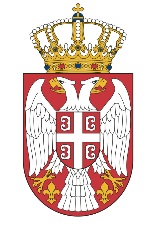 Република СрбијаМИНИСТАРСТВО ГРАЂЕВИНАРСТВА,САОБРАЋАЈА И ИНФРАСТРУКТУРЕБрој: 404-02-37/3/2020-02Датум: 26.06.2020. годинеНемањина 22-26, Београд